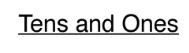 Write the correct number of tens and ones.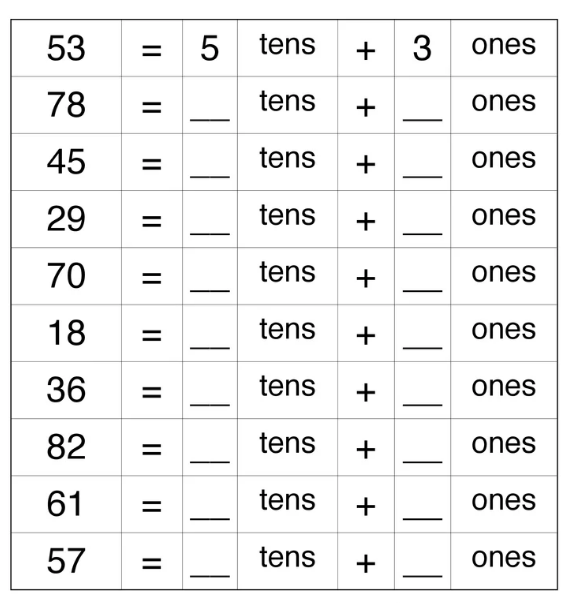 